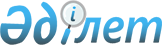 Екібастұз қалалық мәслихатының 2017 жылғы 29 желтоқсандағы "Сот шешімімен Екібастұз қаласының коммуналдық меншігіне түскен болып танылған иесіз қалдықтарды басқару қағидаларын бекіту туралы" № 216/25 шешімінің күші жойылды деп тану туралыПавлодар облысы Екібастұз қалалық мәслихатының 2021 жылғы 7 қазандағы № 64/10 шешімі. Қазақстан Республикасының Әділет министрлігінде 2021 жылғы 14 қазанда № 24762 болып тіркелді
      "Құқықтық актілер туралы" Қазақстан Республикасы Заңының 27-бабына  сәйкес Екібастұз қалалық мәслихаты ШЕШТІ:
      1. Екібастұз қалалық мәслихатының 2017 жылғы 29 желтоқсандағы "Cот шешімімен Екібастұз қаласының коммуналдық меншігіне түскен болып танылған иесіз қалдықтарды басқару қағидаларын бекіту туралы" № 216/25 (Нормативтік құқықтық актілерді мемлекеттік тіркеу тізілімінде № 5829 болып тіркелген) шешімінің күші жойылды деп танылсын.
      3. Осы шешім алғашқы ресми жарияланған күнінен кейін күнтізбелік он күн өткен соң қолданысқа енгізіледі.
					© 2012. Қазақстан Республикасы Әділет министрлігінің «Қазақстан Республикасының Заңнама және құқықтық ақпарат институты» ШЖҚ РМК
				
      Екібастұз қалалық мәслихатының хатшысы 

Б. Куспеков
